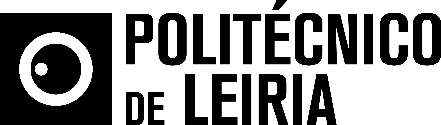 ComunicadoOs membros externos do Conselho Geral do Politécnico de Leiria congratulam-se com a posição do Governo, veiculada através dos meios de comunicação social, de vir a permitir aos Politécnicos conferir o grau de doutor.O conhecimento é essencial ao modelo de desenvolvimento que se pretende para o país e para cada uma das suas regiões, requerendo investigação, desenvolvimento e inovação, designadamente no quadro dos trabalhos de doutoramento e em colaboração com o tecido socioeconómico. A possibilidade de atribuir o grau de doutor é condição necessária à realização da vocação do Politécnico de Leiria e do seu papel no desenvolvimento da região e do país, tal como previsto no seu Plano Estratégico 2020, aprovado em maio de 2016. Esta medida vem igualmente dar satisfação a um dos pontos da posição aprovada em outubro de 2016 pelos Presidentes dos Conselhos Gerais do conjunto dos Institutos Politécnicos e que reiteradamente têm vindo a afirmar, sendo que a atribuição do grau de doutor deve, inequivocamente, depender da verificação da existência de condições para a atribuição do grau que sejam igualmente exigíveis em todo o sistema de ensino superior.Leiria, 15 de fevereiro de 2018O Presidente do Conselho Geral do Politécnico de LeiriaPedro Manuel Gonçalves Lourtie